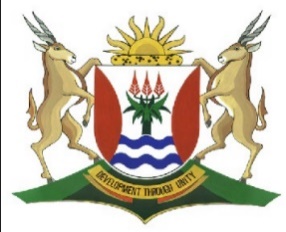 DIRECTORATE SENIOR CURRICULUM MANAGEMENT (SEN-FET)HOME SCHOOLING SELF-STUDY WORKSHEET ANSWER SHEETQUESTION 11.1.1	An active volcano is a volcano that erupts regularly, for example once           for every 20 years.  (Concept) 	(1 x 1) (1)  1.1.2 Lava refers to liquid material that flows on the surface of earth.  Magma refers to liquid material in the earth.  				(2 x 1) (2) Volcanic ash can cover buildings and smother vegetation.  People can become ill because of breathing in ash.   	    (Any 1 x 2) (2)  1.1.4 Ash from volcanic eruption can block pilot’s view which make flying more difficult.  Ash from volcanic eruption is dangerous to aircraft engines.  	(Any 1 x 2) (2) Negative effects of volcano   Lava flows burn and bury vegetation and buildings    Earth movements associated with a volcano can set off mudslides            Harden lava can injure or kill people  Positive effects of volcano Volcano ash can act as a fertiliser for soil  Volcanic regions such as Hawaii become tourist attractions  Underground water in volcanic regions is hot enough to use for heating systems and electricity generation 					 (Any 4 x 2) (8)  										[15]SUBJECTGEOGRAPHYGRADE10DATE6/07/20TOPICVOLCANOESTERM 2REVISION√√TERM 2 CONTENT√√